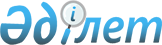 Об утверждении Комплексного плана мер по улучшению индикаторов рейтинга "Doing Business" Всемирного банка на 2012 годРаспоряжение Премьер-Министра Республики Казахстан от 17 мая 2012 года № 100-р

      1. Утвердить прилагаемый Комплексный план мер по улучшению индикаторов рейтинга «Doing Business» Всемирного банка на 2012 год (далее – Комплексный план).



      2. Центральным и местным исполнительным органам, государственным органам, непосредственно подчиненным и подотчетным Президенту Республики Казахстан (по согласованию): 



      1) принять меры по реализации Комплексного плана; 



      2) представлять ежеквартально до 5 числа месяца, следующего за

отчетным кварталом, в Министерство экономического развития и торговли Республики Казахстан информацию о ходе реализации Комплексного плана. 



      3) Министерству экономического развития и торговли Республики Казахстан обеспечить представление в Правительство Республики Казахстан сводной информации о ходе исполнения Комплексного плана ежеквартально до 15 числа месяца, следующего за отчетным кварталом.      Премьер-Министр                            К. Масимов

Утвержден           

распоряжением Премьер-Министра 

Республики Казахстан    

от 17 мая 2012 года № 100-р  

Комплексный план мер 

по улучшению индикаторов рейтинга «Doing Business» 

Всемирного банка на 2012 год

      Примечание. Расшифровка аббревиатур:

      АДС ЖКХ – Агентство Республики Казахстан по делам строительства и жилищно-коммунального хозяйства 

      АРЕМ – Агентство Республики Казахстан по регулированию естественных монополий 

      АУЗР – Агентство Республики Казахстан по управлению земельными ресурсами 

      ВС – Верховный суд Республики Казахстан

      МВК – межведомственная комиссия

      МЗ – Министерство здравоохранения Республики Казахстан

      МИНТ – Министерство индустрии и новых технологий Республики Казахстан

      МООС – Министерство охраны окружающей среды Республики Казахстан

      МТК – Министерство транспорта и коммуникаций Республики Казахстан

      МТСЗН – Министерство труда и социальной защиты населения Республики Казахстан

      МЧС – Министерство по чрезвычайным ситуациям Республики Казахстан

      МФ – Министерство финансов Республики Казахстан

      МЭРТ – Министерство экономического развития и торговли Республики Казахстан

      МЮ – Министерство юстиции Республики Казахстан

      НБ – Народный Банк Республики Казахстан

      НЭПК «Союз «Атамекен» - национальная экономическая палата Казахстана «Союз «Атамекен»

      СМИ – средства массовой информации

      ФПК – форум предпринимателей Казахстана

      USAID – международное агентство развития США
					© 2012. РГП на ПХВ «Институт законодательства и правовой информации Республики Казахстан» Министерства юстиции Республики Казахстан
				№

п/пМераПредлагаемые

мероприятияФорма

завершенияОтветственныеСроки

исполнения1234561. Индикатор «Открытие предприятий»1. Индикатор «Открытие предприятий»1. Индикатор «Открытие предприятий»1. Индикатор «Открытие предприятий»1. Индикатор «Открытие предприятий»1. Индикатор «Открытие предприятий»1. Освещение в

средствах

массовой

информации,

организация и

проведение в

регионах

разъяснительных

мероприятий о

принимаемых

мерах по

упрощению

процедуры

регистрации

юридических лиц,

филиалов и

представительствИнтервью и

статьи в СМИ,

круглые столы,

семинарыИнформация в

МЭРТМЮ, МФ, НЭПК

«Союз

«Атамекен» (по

согласованию),

эксперты USAID

и Всемирного

банка (по

согласованию)В течение 

2012 года2. Изучение

международного

опыта стран с

передовой

практикой

проведения

реформ по

улучшению

данного 

индикатора Консультации с

экспертами

Всемирного

Банка Проведение

видеоконфе-

ренции с

экспертами

Всемирного

банка и

заинтересо-

ванными

госорганамиЗаинтересова-

нные

государственные

органы,

эксперты USAID

и Всемирного

банка (по

согласованию)В течение 

2012 года2. Индикатор «Регистрация собственности»2. Индикатор «Регистрация собственности»2. Индикатор «Регистрация собственности»2. Индикатор «Регистрация собственности»2. Индикатор «Регистрация собственности»2. Индикатор «Регистрация собственности»3. Освещение в

средствах

массовой

информации,

организация и

проведение в

регионах

разъяснительных

мероприятий о

принимаемых

органами юстиции

мерах по

упрощению

порядка

государственной

регистрации прав

на недвижимое

имуществоИнтервью и

статьи в СМИ,

круглые столы,

семинарыИнформация в

МЭРТМЮ и

территориальные

органы юстиции,

НЭПК «Союз

«Атамекен» (по

согласованию),

эксперты USAID

и Всемирного

банка (по

согласованию)В течение 

2012 года4.Изучение

международного

опыта стран с

передовой

практикой

проведения

реформ по

улучшению

данного

индикатора Консультации с

экспертами

Всемирного

банкаПроведение

видеоконфе-

ренции с

экспертами

Всемирного

банка и

заинтересо-

ванными

госорганамиЗаинтересова-

нные

государственные

органы,

эксперты USAID

и Всемирного

банка (по

согласованию)В течение 

2012 года3. Индикатор «Получение кредитов»3. Индикатор «Получение кредитов»3. Индикатор «Получение кредитов»3. Индикатор «Получение кредитов»3. Индикатор «Получение кредитов»3. Индикатор «Получение кредитов»5.Совершенствова-

ние

законодательства

Республики

Казахстан в

части

установления

приоритета

залоговых

кредиторов в

процедурах

банкротстваРазработка

проекта Закона

Республики

Казахстан «О

внесении

изменений и

дополнений в

некоторые

законодатель-

ные акты

Республики

Казахстан по

вопросам

банкротства»Внесение

проекта

Закона в

Парламент

Республики

Казахстан МФ, МЭРТ, МИНТ,

МТСЗН, НБ (по

согласованию),

ВС (по

согласованию),

НЭПК «Союз

«Атамекен» (по

согласованию),

эксперты USAID

и Всемирного

банка (по

согласованию)Сентябрь 

2012 года 6.Совершенствова-

ние

законодательства

Республики

Казахстан в

части развития в

Казахстане

исламского

финансированияПроект Закона

Республики

Казахстан «О

внесении

изменений и

дополнений в

некоторые

законодатель-

ные акты

Республики

Казахстан по

вопросам

страхования и

исламского

финансирования»Внесение

концепции

законопроекта

на

рассмотрение

МВКНБ (по

согласованию),

МФ, НЭПК «Союз

«Атамекен» (по

согласованию),

эксперты USAID

и Всемирного

банка (по

согласованию)Август

2012 года7. Разъяснение

положений

законодательства

Республики

Казахстан по

индексу силы

законных прав в

части вопросов

использования

общего описания

активов и долгов

при

предоставлении

залогового права

на объединенные

активы компании,

определения

максимальной

суммы залогового

права по всем

настоящим и

будущим

обязательствам,

а также

автоматического

продления

залогового права

на продукты,

поступления и

замену

изначальных

активовВидеоконферен-

ция с

экспертами

Всемирного

банкаИнформация в

МЭРТНБ (по

согласованию),

МЮ, МФ, НЭПК

«Союз

«Атамекен» (по

согласованию),

эксперты USAID

и Всемирного

банка (по

согласованию)В течение 

2012 года8.Совершенствование

законодательства

Республики

Казахстан в части

введения новых

поставщиков

кредитной

информации –

микрофинансовых

организацийВнесение

изменений и

дополнений в

Закон

Республики

Казахстан «О

микрофинансовых

организациях» в

рамках проекта

Закона

Республики

Казахстан «О

внесении

изменений и

дополнений в

некоторые

законодательные

акты Республики

Казахстан по

вопросам

деятельности

микрофинансовых

организаций»Принятие

закона

Республики

КазахстанНБ (по

согласованию),

МФ, НЭПК «Союз

«Атамекен» (по

согласованию),

эксперты USAID

и Всемирного

банка (по

согласованию)4 квартал 

2012 года9.Изучение

международного

опыта стран с

передовой

практикой

проведения реформ

по улучшению

данного

индикатораКонсультации с

экспертами

Всемирного

банкаПроведение

видеоконферен-

ции с

экспертами

Всемирного

банка и

заинтересо-

ванными

госорганамиЗаинтересова-

нные

государственные

органы,

эксперты USAID

и Всемирного

банка (по

согласованию)В течение 

2012 года4. Индикатор «Получение разрешения на строительство»4. Индикатор «Получение разрешения на строительство»4. Индикатор «Получение разрешения на строительство»4. Индикатор «Получение разрешения на строительство»4. Индикатор «Получение разрешения на строительство»4. Индикатор «Получение разрешения на строительство»10.Совершенствование

законодательства

Республики

Казахстан в части

разделения

требований к

проведению

топографической

съемки в

зависимости от

обеспеченности

населенных

пунктов

генеральными

планами,

проектами

детальной

планировки и

проектами

застройкиВнесение

изменений и

дополнений в

порядок

разработки

территориальных

правил

застройки

городов и

других

населенных

пунктов

Республики

КазахстанУтверждение

порядка

разработки

территориаль-

ных правил

застройки

городов и

других

населенных

пунктов

Республики

КазахстанАДС ЖКХ, АУЗР,

акиматы

областей и

городов Алматы

и Астаны2 квартал 

2012 года11.Исключение

требования

обязательного

согласования

проектной

(проектно-сметной

документации с

отраслевыми

государственными

органами

(экологической,

санитарно-

эпидемиогической,

энергетической и

т.д.)Внесение

изменений и

дополнений в

отраслевые

законодательные

акты Информация в

МЭРТМЭРТ, АДС ЖКХ,

МИНТ, МООС, МЗ,

МЧС4 квартал 

2012 года12.Совершенствование

законодательства

Республики

Казахстан в части

утверждения

проекта органами

архитектуры и

градострои-

тельства после

его разработки и

проведения

государственной

экспертизы, а

также в части

определения

конкретных сроков

проведения

экспертизы

проектов,

осуществляемой

субъектами рынка

экспертных работВнесение

изменений и

дополнений в

порядок

разработки

территориальных

правил

застройки

городов и

других

населенных

пунктов

Республики

КазахстанУтверждение

порядка

разработки

территориаль-

ных правил

застройки

городов и

других

населенных

пунктов

Республики

КазахстанАДС ЖКХ,

акиматы

областей и

городов Алматы

и Астаны, НЭПК

«Союз

«Атамекен» (по

согласованию)2 квартал 

2012 года13.Разработка и

утверждение

территориальных

Правил застройки

на основе

утвержденного

порядка

разработки

территориальных

правил застройки

городов и других

населенных

пунктов

Республики

КазахстанВнесение

изменений и

дополнений в

территориальные

Правила

застройкиИнформация в

МЭРТ АДС ЖКХ,

акиматы

областей и

городов Алматы

и Астаны4 квартал 

2012 года14.Исключение

процедуры

комиссионной

приемки объектов

(рабочая,

приемочная,

государственная

приемочная

комиссии) в

эксплуатациюВнесение

изменений и

дополнений в

законодательст-

во, регулирующее

архитектурную,

градостроитель-

ную и

строительную

деятельностьВнесение

концепции

законопроекта

на

рассмотрение

МВКАДС ЖКХ,

заинтересован-

ные

государственные

органы, акиматы

областей и

городов Алматы

и Астаны4 квартал

2012 года15.Рассмотрение

вопроса по

совершенствованию

взаимоотношений

субъектов

архитектурной,

градостроительной

и строительной

деятельностиВыработка

предложений по

внесению

изменений и

дополнений в

законодательст-

во,

регулирующее

архитектурную,

градостроитель-

ную и

строительную 

деятельностьИнформация в

МЭРТАДС ЖКХ,

акиматы

областей и

городов Алматы

и Астаны3 квартал

2012 года5. Индикатор «Защита прав работников»5. Индикатор «Защита прав работников»5. Индикатор «Защита прав работников»5. Индикатор «Защита прав работников»5. Индикатор «Защита прав работников»5. Индикатор «Защита прав работников»16.Презентация

методологии

расчета

индикатора, сбор

исходной

информацииКонсультации с

экспертами

Всемирного

банкаПроведение

видеоконферен-

ции с

экспертами

Всемирного

банка и

заинтересован-

ными

госорганами в

связи с

началом работы

и

необходимостью

ознакомления с

методикой

расчетаМТСЗН, МФ,

МЭРТ, НЭПК

«Союз

«Атамекен» (по

согласованию),

ФПК, эксперты

USAID и

Всемирного

банка (по

согласованию)В течение

2012 года6. Индикатор «Подключение к системе электроснабжения»6. Индикатор «Подключение к системе электроснабжения»6. Индикатор «Подключение к системе электроснабжения»6. Индикатор «Подключение к системе электроснабжения»6. Индикатор «Подключение к системе электроснабжения»6. Индикатор «Подключение к системе электроснабжения»17.Разработка

проектов

нормативных

правовых актов,

касающихся

вопросов снижения

сроков

рассмотрения и

выдачи

технических

условий, а также

сокращения

запрашиваемых

документов,

перечня случаев

выдачи

технических

условийУтверждение

Правил

пользования

электрической

энергией и

Электросетевых

правилПостановления

Правительства

Республики

КазахстанМИНТ, АДС ЖКХ,

АРЕМ, МЭРТ,

НЭПК «Союз

«Атамекен» (по

согласованию),

эксперты USAID

и Всемирного

банка (по

согласованию)Принятие

соответст-

вующих

постановле-

ний,

вытекающих

из Закона

Республики

Казахстан 

«Об

электроэнер-

гетике»7. Индикатор «Разрешение неплатежеспособности»7. Индикатор «Разрешение неплатежеспособности»7. Индикатор «Разрешение неплатежеспособности»7. Индикатор «Разрешение неплатежеспособности»7. Индикатор «Разрешение неплатежеспособности»7. Индикатор «Разрешение неплатежеспособности»18.Совершенствование

законодательства

Республики

Казахстан по

реформированию

системы

банкротстваРазработка

проекта Закона

Республики

Казахстан «О

внесении

изменений и

дополнений в

некоторые

законодательные

акты Республики

Казахстан по

вопросам

банкротства»Внесение

проекта Закона

в Парламент

Республики

Казахстан МФ,

заинтересо-

ванные

государственные

органы,

эксперты

Всемирного

банка (по

согласованию)Сентябрь 

2012 года 19.Совершенствование

налогового

законодательства

в части

установления

упрощенного

порядка

реорганизации и

добровольной

ликвидации для

субъектов малого

предпринима-

тельства, не

имеющих

неисполненных

обязательств и

отнесенных

государственными

органами в

соответствии с

законами

Республики

Казахстан к

категории

субъектов с

незначительной и

средней степенями

рискаВнесение

Концепции

проекта Закона

Республики

Казахстан на

МВККонцепцияМФ, МЮ,

ассоциация

налогопла-

тельщиков

Казахстана (по

согласованию),

эксперты USAID

и Всемирного

банка (по

согласованию),

парламентская

фракция партии

«Нур-Отан» (по

согласованию)В течение 

2012 года20.Изучение

международного

опыта стран с

передовой

практикой

проведения реформ

по улучшению

данного

индикатора Консультации с

экспертами

Всемирного

банкаПроведение

видеоконферен-

ции с

экспертами

Всемирного

банка и

заинтересован-

ными

госорганамиЗаинтересован-

ные

государственные

органы,

эксперты USAID

и Всемирного

банка (по

согласованию)В течение 

2012 года8. Индикатор «Исполнение контрактов»8. Индикатор «Исполнение контрактов»8. Индикатор «Исполнение контрактов»8. Индикатор «Исполнение контрактов»8. Индикатор «Исполнение контрактов»8. Индикатор «Исполнение контрактов»21.Совершенствование

законодательства

Республики

Казахстан в части

регулирования

сферы

исполнительного

производства,

наделения

судебных

исполнителей

действенными

рычагами

воздействия на

должников,

исключения норм,

способствующих

коррупционным

проявлениям,

достижения

абсолютного

исполнения

вступивших в

законную силу

исполнительных

документовПроект Закона

Республики

Казахстан «О

внесении

изменений и

дополнений в

некоторые

законодательные

акты Республики

Казахстан по

вопросам

совершенство-

вания

исполнительного

производства»Внесение

проекта Закона

в Парламент

Республики

Казахстан МЮ,

заинтересован-

ные

государственные

органыНоябрь

2012 года22.Изучение

международного

опыта стран с

передовой

практикой

проведения реформ

по улучшению

данного

индикатора Консультации с

экспертами

Всемирного

банкаПроведение

видеоконферен-

ции с

экспертами

Всемирного

банка и

заинтересован-

ными

госорганамиЗаинтересо-

ванные

государственные

органы,

эксперты USAID

и Всемирного

банка (по

согласованию)В течение 

2012 года9. Индикатор «Международная торговля»9. Индикатор «Международная торговля»9. Индикатор «Международная торговля»9. Индикатор «Международная торговля»9. Индикатор «Международная торговля»9. Индикатор «Международная торговля»23. Консультации

экспертов

Всемирного банка

по уточнению

количества

документов,

принимаемых в

отчетКонсультации с

экспертами

Всемирного

банкаПроведение

видеоконферен-

ции с

экспертами

Всемирного

банка и

заинтересован-

ными

госорганамиЗаинтересо-

ванные

государственные

органы,

эксперты USAID

и Всемирного

банка (по

согласованию)Первое

полугодие

2012 года24.Внедрение единого

электронного окна

при экспортно-

импортных

операциях в сфере

внешней торговлиИсполнение

плана

мероприятий по

реализации в

Республике

Казахстан

информационной

системы

«Е-окно» при экспортно-

импортных

операциях в

сфере внешней

торговлиИнформация в

МЭРТМФ и

заинтересо-

ванные

госорганыЕжеквар-

тально25.Обеспечение

возможности

осуществления

безбумажного

таможенного

декларирования

товаров,

перемещаемых

через таможенную

границу

Таможенного союзаПилотное

внедрение

системы

электронного

декларирования

(экспорт)Информация в

МЭРТМФ, МТК4 квартал 

2012 года26.Обеспечение

бизнес-сообщества

и государственных

органов

информацией о

мерах тарифного и

нетарифного

регулирования в

отношении 

каждого товара,

по

соответствующей

товарной

подсубпозиции

товарной

номенклатуры

внешнеэкономичес-

кой деятельности

Таможенного союза

при помещении под

любую из 17-ти

таможенных

процедур (ввоз,

вывоз, транзит и

др.).Пилотное

внедрение

информационной

системы

«Интегрирова-

нный таможенный

тариф»Информация в

МЭРТМФ, госорганы4 квартал 

2012 года27.Проведение в

регионах

разъяснительных

мероприятий с

представителями

бизнес-сообществ

по разъяснению

законодательства,

а также о

проводимых

реформах в

области

международной

торговлиИнтервью и

статьи в СМИ,

круглые столы,

семинарыИнформация в

МЭРТГосударственные

органы,

задействованные

в

государственном

регулировании

международной

торговлиЕжеквар-

тально28.Изучение

международного

опыта

стран с передовой

практикой

проведения реформ

по улучшению

данного

индикатораКонсультации с

экспертами

Всемирного

банкаПроведение

видеоконфе-

ренции с

экспертами

Всемирного

банка и

заинтересо-

ванными

госорганамиЗаинтересова-

нные

государственные

органы,

эксперты USAID

и Всемирного

банка (по

согласованию)В течение 

2012 года10. Индикатор «Налогообложение»10. Индикатор «Налогообложение»10. Индикатор «Налогообложение»10. Индикатор «Налогообложение»10. Индикатор «Налогообложение»10. Индикатор «Налогообложение»29.Изучение

международного

опыта стран с

передовой

практикой

проведения реформ

по улучшению

данного

индикатора, в том

числе по вопросам

налогообложения

при проведении

исламских

финансовых

операцийКонсультации с

экспертами

Всемирного

банкаПроведение

видеоконфе-

ренции с

экспертами 

Всемирного

банка и

заинтересо-

ванными

госорганамиЗаинтересо-

ванные

государственные

органы,

эксперты

USAID и

Всемирного

банка (по

согласованию)В течение 

2012 года11. Индикатор «Защита инвесторов»11. Индикатор «Защита инвесторов»11. Индикатор «Защита инвесторов»11. Индикатор «Защита инвесторов»11. Индикатор «Защита инвесторов»11. Индикатор «Защита инвесторов»30.Разъяснение

положений

законодательства

Республики

Казахстан на

предмет его

соответствия

требованиям

Всемирного банка

по индексам

«Индекс

ответственности

директоров» и

«Индекс

способности

акционеров

участвовать в

судебном

процессе»Видеоконферен-

ция с

экспертами

Всемирного

банкаИнформация в

МЭРТНБ (по

согласованию),

МЮ, МФ, НЭПК

«Союз

«Атамекен» (по

согласованию),

эксперты USAID

и Всемирного

банка (по

согласованию)В течение 

2012 года31.Изучение

международного

опыта стран с

передовой

практикой

проведения реформ

по улучшению

данного

индикатораКонсультации с

экспертами

Всемирного

банкаПроведение

видеоконферен-

ции с

экспертами

Всемирного

банка и

заинтересо-

ванными

госорганамиЗаинтересо-

ванные

государственные

органы,

эксперты USAID

и Всемирного

банка

(по

согласованию)В течение 

2012 года